WEBAPPENDIX AFurther information on the sample and the study sites.Table W1: Sociodemographic characteristics of the study sitesTable W2: Prevalence and incidence of alcoholic psychoses and alcohol dependence for the researched regions.Table W3: Sample characteristicsWEBAPPENDIX BThematic maps of analyzed material.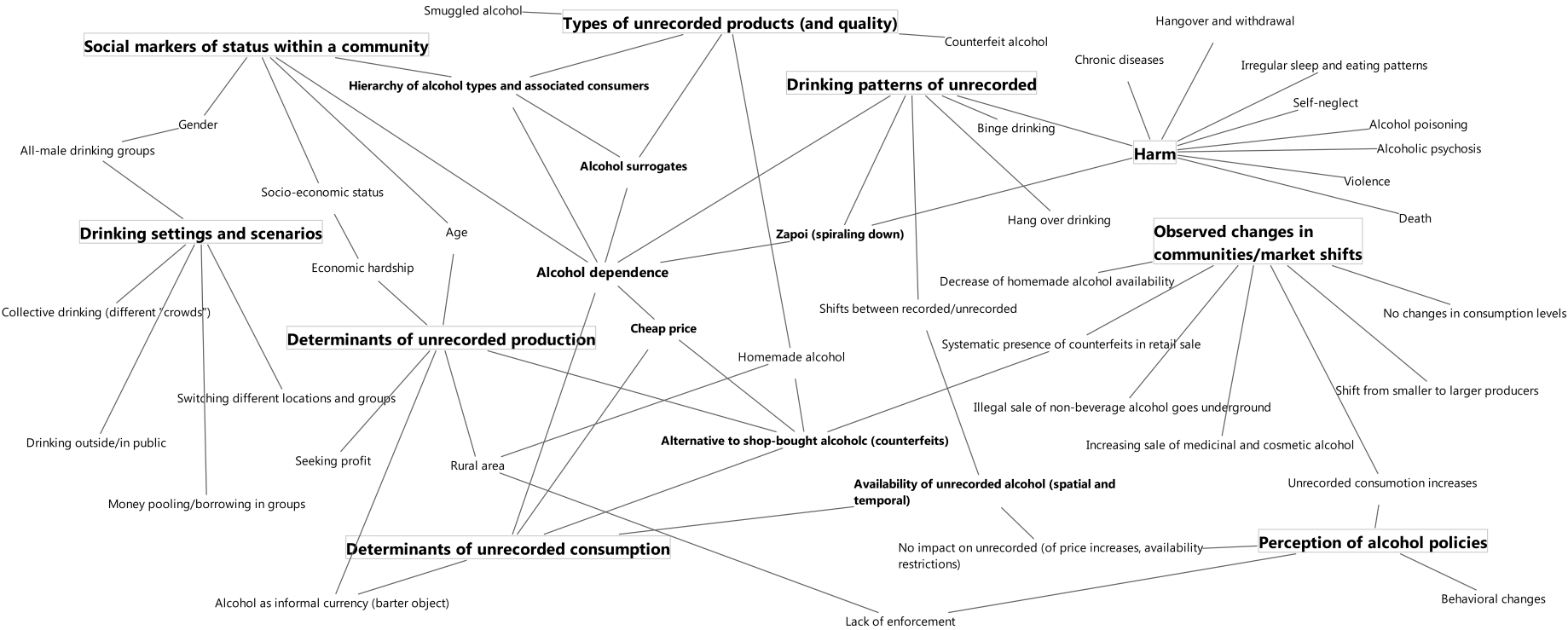 Figure W1. Full thematic map of the overall interview study (for the sub-study on unrecorded drinking patterns and harm see: Neufeld et al., 2017a).CharacteristicsAltai KraiRepublic of KareliaTotal Population (in 2014)2,390,638 (1.66% of total Russian population) Barnaul (capital): 632,848634,402 (0.44% of total Russian population) Petrozavodsk(capital): 272,101Urban-rural population ratio (in 2014)55.76% urban,  44.24% rural 79.18% urban,  20.82% ruralDeath rate (in 2013)14,2 (per 1,000)14.7 (per 1,000)Population decline (in 2013)- 0.7%- 2.7%Ranking position of life quality ranking of Russian regions in 2014 (assessment of life quality was based on aggregated data)64 (out of 82)65 (out of 82)Barnaul (capital)Petrozavodsk (capital)Living wage per capita and month6,565 RUB (2013)7,423 RUB (2014)8,324 RUB (2013)9,319 RUB (2014)Average wage per capita and month 14,752 RUB (2013)17,134 RUB (2014)21,494 RUB (2013)22,939 RUB (2014)Percentage of people living below living wage 17.6% (2013)17.0% (2014)14.1% (2013) 14.2% (2013)Market value of the Russian ruble for the assessment periodsMarket value of the Russian ruble for the assessment periodsAugust 2013 1 RUB ≈ 0.023 € ≈ 0.03 $1 RUB ≈ 0.023 € ≈ 0.03 $August 2014 1 RUB ≈ 0.021 € ≈ 0.028 $1 RUB ≈ 0.021 € ≈ 0.028 $September 2014 1 RUB ≈ 0.02 € ≈ 0.026$ 1 RUB ≈ 0.02 € ≈ 0.026$ Alcohol and foodstuff prices for Russia (third quarter of 2014)*Alcohol and foodstuff prices for Russia (third quarter of 2014)*Vodka (40% ethanol, 0,5l)220-250 RUB (≈ 6.16- 7.0$) with an established fixed minimum price of 220 RUB  (≈ 6.16$).220-250 RUB (≈ 6.16- 7.0$) with an established fixed minimum price of 220 RUB  (≈ 6.16$).Beer (4-6% ethanol, 0,5l)40-50 RUB (≈ 1.12-1.4$). 40-50 RUB (≈ 1.12-1.4$). Home-distilled samogon (0,5l, 50-80% ethanol)80-150 RUB (≈ 2.24-4.2$).80-150 RUB (≈ 2.24-4.2$).Medicinal tincture and antiseptic (100ml, 70%  and 95% ethanol, respectively) 15-25 RUB  (≈ 0.42-0.70$)15-25 RUB  (≈ 0.42-0.70$)Eau de cologne (86ml, 60-% ethanol)20 RUB (≈ 0.56$).20 RUB (≈ 0.56$).Bread (0,5kg)20-30 RUB (≈ 0.56-0.84$)20-30 RUB (≈ 0.56-0.84$)Milk40-60 RUB (≈ 1.12-1.68$)40-60 RUB (≈ 1.12-1.68$)Prevalence of alcoholic psychosesPrevalence of alcoholic psychosesPrevalence of alcoholic psychosesPrevalence of alcoholic psychosesAbsolute numberAbsolute numberPer 100,000 Per 100,000 2013201420132014Russian Federation75,75672,18052.7949.41Republic of Karelia61978997.38124.55Altai Region73184230.5335.26Prevalence of alcohol dependence (incl. alcoholic psychoses)Prevalence of alcohol dependence (incl. alcoholic psychoses)Prevalence of alcohol dependence (incl. alcoholic psychoses)Prevalence of alcohol dependence (incl. alcoholic psychoses)Absolute numberAbsolute numberPer 100,000 Per 100,000 2013201420132014Russian Federation1,852,5981,809,9751290.951238.94Republic of Karelia7,0787,7501113.481223.42Altai Region36,25134,5601513.811447.40Incidence of alcoholic psychosesIncidence of alcoholic psychosesIncidence of alcoholic psychosesIncidence of alcoholic psychosesAbsolute numberAbsolute numberPer 100,000 Per 100,000 2013201420132014Russian Federation33,4833,205623.3321.94Republic of Karelia30434547.8254.46Altai Region66780927.8533.88Incidence  of alcohol dependence (incl. alcoholic psychoses)Incidence  of alcohol dependence (incl. alcoholic psychoses)Incidence  of alcohol dependence (incl. alcoholic psychoses)Incidence  of alcohol dependence (incl. alcoholic psychoses)Absolute numberAbsolute numberPer 100,000 Per 100,000 2013201420132014Russian Federation112,21810,914978.2074.71Republic of Karelia812909127.74143.50Altai Region2,5182,669105.15111.78Sample characteristicsBarnaul (2013 and 2014)Petrozavodsk (2014)Total Sample DescriptionSample size (n)18725Age (in years, mean, SD and range)M: 41.33 SD; SD: 13.54; range 29-78M: 39.14; SD: 11.9; range: 24 - 60M: 38.72; SD: 15; range: 24 - 78Female gender (in % of total sample size)94.4% (7)14.4% (1)32%(8)Place of residenceUrban94.4% (17)85.7% (6)92% (23)Rural4.4% (1)14.3% (1)8% (2)Education(in % of total sample size)Primary school education, basic vocational training or less33.3%(6)71.4% (5)44% (11)Secondary/ Secondary specialized50% (9)28.6% (2)44% (11)Higher Education16.7% (3)012% (3)Employment(in % of sample size)Unemployed38.9% (7)28.6% (2)36% (9)Informal/occasional employment (unskilled labor)22.2% (4)42.9% (3)28%(7)Formal employment (skilled  labor)16.7% (3)14.3% (1)16% (4)Self-employment11.1% (2)08% (2)Retired11.1% (2)14.3% (1)12% (3)Periods of unemployment reported61.1% (11)71.4% (5)64% (16)Imprisonment reported18.2% (2)08% (2)